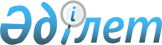 О внесении изменения в решение маслихата города Семей от 8 января 2021 года № 63/458–VI "Об утверждении Правил оказания социальной помощи, установления размеров и определения перечня отдельных категорий нуждающихся граждан"
					
			Утративший силу
			
			
		
					Решение маслихата города Семей Восточно-Казахстанской области от 16 апреля 2021 года № 8/52-VII. Зарегистрировано Департаментом юстиции Восточно-Казахстанской области 21 апреля 2021 года № 8663. Утратило силу решением маслихата города Семей области Абай от 4 декабря 2023 года № 14/82-VIII.
      Сноска. Утратило силу решением маслихата города Семей области Абай от 04.12.2023 № 14/82-VIII (вводится в действие по истечении десяти календарных дней после дня его первого официального опубликования).
      Примечание ИЗПИ.
      В тексте документа сохранена пунктуация и орфография оригинала.
      В соответствии с пунктом 2-3 статьи 6 Закона Республики Казахстан от 23 января 2001 года "О местном государственном управлении и самоуправлении в Республике Казахстан", постановлением Правительства Республики Казахстан от 21 мая 2013 года № 504 "Об утверждении Типовых правил оказания социальной помощи, установления размеров и определения перечня отдельных категорий нуждающихся граждан", маслихат города Семей РЕШИЛ:
      1. Внести в решение маслихата города Семей № 63/458–VI от 8 января 2021 года "Об утверждении Правил оказания социальной помощи, установления размеров и определения перечня отдельных категорий нуждающихся граждан" (зарегистрировано в Реестре государственной регистрации нормативных правовых актов за № 8351, опубликовано в Эталонном контрольном банке нормативных правовых актов Республики Казахстан в электронном виде 26 января 2021 года) следующее изменение:
      в Правилах оказания социальной помощи, установления размеров и определения перечня отдельных категорий нуждающихся граждан, утвержденных указанным решением:
      подпункт 4) пункта 11 изложить в следующей редакции:
      "4) 9 мая – день Победы:
      инвалидам и участникам Великой Отечественной войны – 342,818 месячных расчетных показателей;
      военнослужащим, а также лицам начальствующего и рядового состава органов внутренних дел и государственной безопасности бывшего Союза Советских Социалистических Республик, проходившие в период Великой Отечественной войны службу в городах, участие в обороне которых засчитывалось до 1 января 1998 года в выслугу лет для назначения пенсии на льготных условиях, установленных для военнослужащих частей действующей армии – 34,282 месячных расчетных показателей;
      лицам вольнонаемного состава Советской Армии, Военно-Морского Флота, войск и органов внутренних дел и государственной безопасности бывшего Союза Советских Социалистических Республик, занимавшим штатные должности в воинских частях, штабах, учреждениях, входивших в состав действующей армии в период Великой Отечественной войны, либо находившимся в соответствующие периоды в городах, участие в обороне которых засчитывалось до 1 января 1998 года в выслугу лет для назначения пенсии на льготных условиях, установленных для военнослужащих частей действующей армии – 34,282 месячных расчетных показателей;
      вдовам погибших воинов в годы Великой Отечественной войны и не вступившим в повторный брак - 20,569 месячных расчетных показателей;
      работникам спецформирований Народного комиссариата путей сообщения, Народного комиссариата связи, плавающего состава промысловых и транспортных судов и летно-подъемного состава авиации, Народного комиссариата рыбной промышленности бывшего союза Советских Социалистических Республик, морского и речного флота, летно-подъемного состава Главсевморпути, переведенных в период Великой Отечественной войны на положение военнослужащих и выполнявших задачи в интересах действующей армии и флота в пределах тыловых границ действующих фронтов, оперативных зон флотов, а также членам экипажей судов транспортного флота, интернированных в начале Великой отечественной войны в портах других государств – 34,282 месячных расчетных показателей;
      гражданам, работавшим в период блокады в городе Ленинграде на предприятиях, в учреждениях и организациях города и награжденным медалью "За оборону Ленинграда" и знаком "Жителю блокадного Ленинграда" – 20,569 месячных расчетных показателей;
      несовершеннолетним узникам концлагерей, гетто и других мест принудительного содержания, созданных фашистами и их союзниками в период второй мировой войны – 34,282 месячных расчетных показателей;
      супруге (супругу) умершего инвалида Великой Отечественной войны или лица, приравненного по льготам к инвалидам Великой Отечественной войны, а также супруге (супругу) умершего участника Великой Отечественной войны, партизана, подпольщика, гражданина, награжденного медалью "За оборону Ленинграда" или знаком "Жителю блокадного Ленинграда", признававшихся инвалидами в результате общего заболевания, трудового увечья и других причин (за исключением противоправных), которые не вступали в повторный брак – 10,285 месячных расчетных показателей;
      лицам, награжденным орденами и медалями бывшего Союза Советских Социалистических Республик за самоотверженный труд и безупречную воинскую службу в тылу в годы Великой Отечественной войны – 10,285 месячных расчетных показателей;
      лицам, проработавшим (прослужившим) не менее 6 (шести) месяцев с 22 июня 1941 года по 9 мая 1945 года, и, не награжденным орденами и медалями бывшего Союза Советских Социалистических Республик за самоотверженный труд и безупречную воинскую службу в тылу в годы Великой Отечественной войны – 10,285 месячных расчетных показателей;".
      2. Настоящее решение вводится в действие по истечении десяти календарных дней после дня его первого официального опубликования.
					© 2012. РГП на ПХВ «Институт законодательства и правовой информации Республики Казахстан» Министерства юстиции Республики Казахстан
				
      Председатель сессии городского маслихата 

Н. Альменева

      Секретарь городского маслихата 

Б. Акжалов
